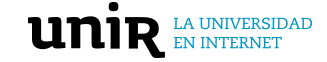 Documento de Actividades del DoctorandoNombre del doctorandoPrograma de Doctorado en NOMBRE DEL PROGRAMA DE DOCTORADOUniversidad Internacional de La Rioja (UNIR)Curso Académico 20__/20__1 El estudiante deberá adjuntar como anexos a este documento toda la documentación que acredite los méritos/actividades detallados (no es necesario para Seminarios, Cursos y Jornadas Doctorales).ACTIVIDADES FORMATIVAS, CURSOS, TALLERES Y JORNADAS DOCTORALES22Indicar la denominación, duración, fecha de inicio y fin, la entidad organizadora y cualquier aspecto referido a la actividad que no quedase contemplado anteriormente. Por ejemplo, descripción, objetivos, enlace web, etc.________________________________________________________________________________________________________________________________________________________________________________________________________________________________________________________________________________________________________________________________________________________________________________________________________________________________________________________________________________________________________________________________________________________________________ASISTENCIA A CONFERENCIAS, SEMINARIOS, JORNADAS, CONGRESOS, REUNIONES, COLOQUIOS33Indicar la denominación, naturaleza, fecha de inicio y fin, la entidad organizadora y cualquier aspecto referido a la actividad que no quedase contemplado anteriormente. Por ejemplo, descripción, objetivos, enlace web, etc.________________________________________________________________________________________________________________________________________________________________________________________________________________________________________________________________________________________________________________________________________________________________________________________________________________________________________________________________________________________________________________________________________________________________________ESTANCIAS EN UNIVERSIDADES, EMPRESAS Y CENTROS DE INVESTIGACIÓN44Indicar el centro receptor, país, fecha de inicio y fin, la entidad organizadora y cualquier aspecto referido a la actividad que no quedase contemplado anteriormente. Por ejemplo, descripción, objetivos, enlace web, etc.________________________________________________________________________________________________________________________________________________________________________________________________________________________________________________________________________________________________________________________________________________________________________________________________________________________________________________________________________________________________________________________________________________________________________PUBLICACIONES55Indicar el autor o autores, título, tipo de publicación (libro, capitulo, artículo…etc), y cualquier aspecto referido a la publicación que no quedase contemplado anteriormente. Por ejemplo, descripción, objetivos, enlace web, etc.________________________________________________________________________________________________________________________________________________________________________________________________________________________________________________________________________________________________________________________________________________________________________________________________________________________________________________________________________________________________________________________________________________________________________OTRAS ACTIVIDADES66Indicar el título, descripción, fecha inicio y fin, la entidad organizadora y cualquier otro aspecto que no quedase contemplado anteriormente. Por ejemplo, descripción, objetivos, enlace web, etc.________________________________________________________________________________________________________________________________________________________________________________________________________________________________________________________________________________________________________________________________________________________________________________________________________________________________________________________________________________________________________________________________________________________________________3 Actividades transversales: se considerarán transversales aquellas actividades que favorezcan el desarrollo de competencias transversales en el doctorando; es decir, actividades no relacionadas directamente con su tesis doctoral o área de conocimiento.……………., a ……  de................................................. de ..............Documento de Actividades1Nombre y apellidos del doctorando:Tutor:Director:Línea de investigación:ActividadesFdo.____________________El tutorFdo._____________________El director 1Fdo._____________________El director 2Fdo.____________________El doctorando